TGT9   - 2013/14 Fügen	Name:						    Datum: Die beiden dargestellten Schraubverbindungen werden durch äußere Kräfte (Pfeile!) belastet. Durch die jeweilige Wirkung der fest angezogenen Schrauben werden die Verbindungen zusammen-gehalten.  Untersuche die beiden Schraubverbindungen!
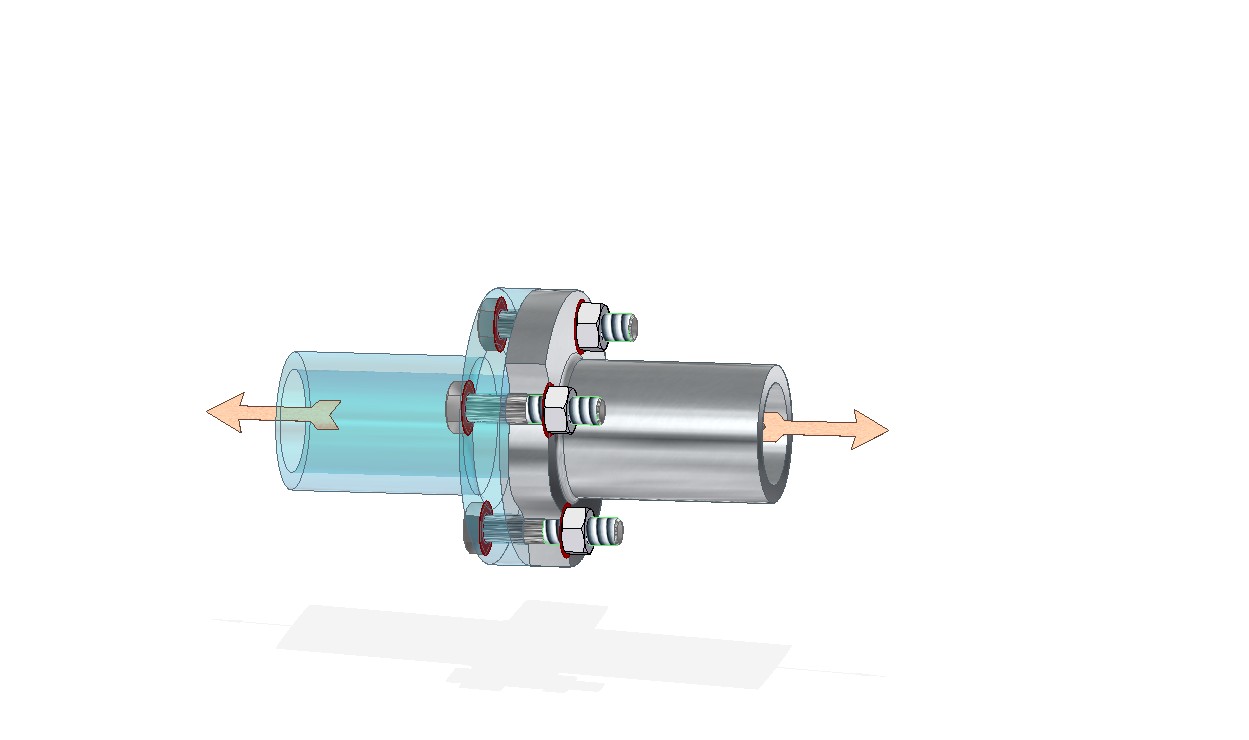 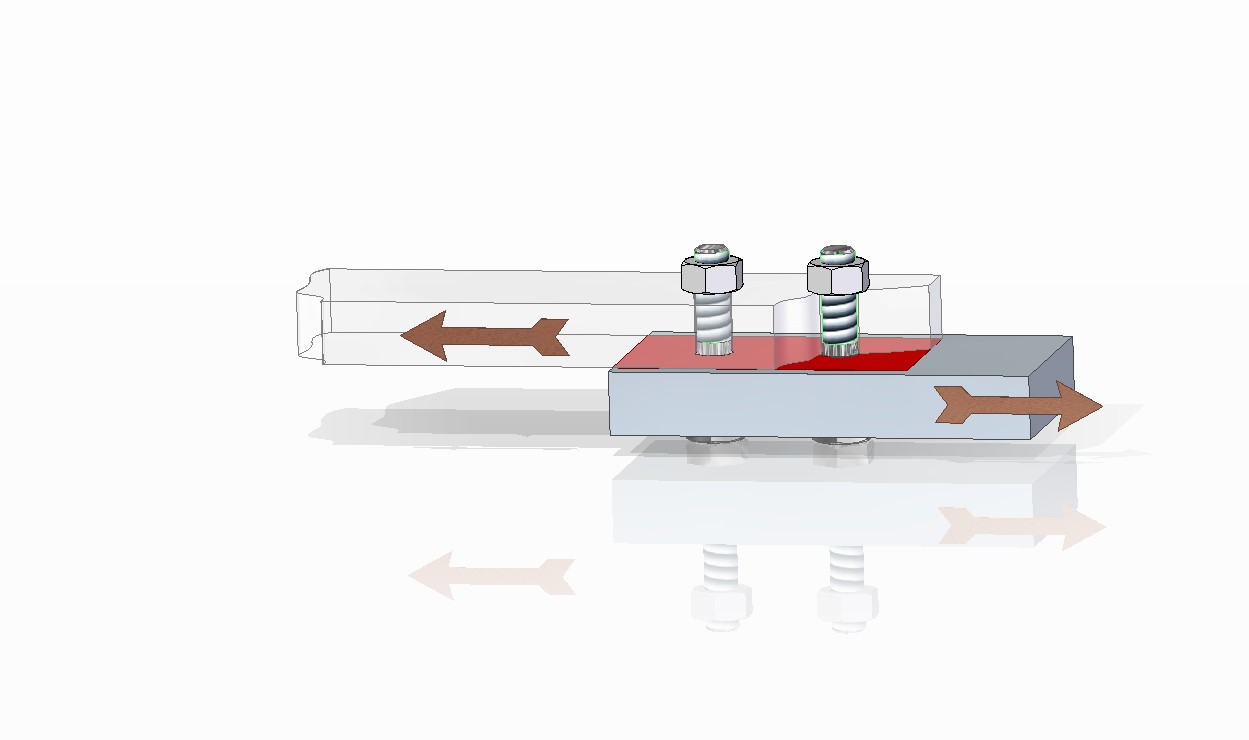 